Бюллетень издается со 2 февраля 2008 годаМуниципальное средство массовой информации органов местного самоуправления городского поселения Агириш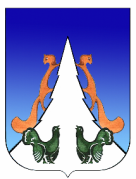 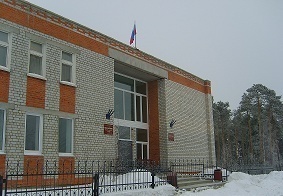 В этом выпуске:Решение СДрасходов бюджета городского поселения Агириш на 2022 год» изложить в новой редакции согласно приложению 3 к настоящему решению;1.5. приложение 10 «Распределение бюджетных ассигнований по разделам и подразделам классификации расходов бюджета городского поселения Агириш на 2022 год» изложить в новой редакции согласно приложению 4 к настоящему решению;1.6. приложение 12 «Ведомственная структура бюджета городского поселения Агириш на 2022 год» изложить в новой редакции согласно приложению 5 к настоящему решению;	1.7.  приложение 14 «Источники внутреннего финансирования дефицита бюджета городского поселения Агириш на 2022 год» изложить в новой редакции согласно приложению 6 к настоящему решению;	1.8. приложение № 17 «Распределение бюджетных ассигнований муниципального дорожного фонда городского поселения Агириш на 2022 год» изложить в новой редакции согласно приложению 7 к настоящему решению;1.9. в статье 4:1.9.1. пункт 6 изложить в следующей редакции:«Утвердить объем межбюджетных трансфертов, получаемых из других бюджетов бюджетной системы Российской Федерации:1) на 2022 год в сумме 31 886 769 рублей 08 копеек;2) на 2023 год в сумме 25 788 578 рублей 03 копейки;3) на 2024 год в сумме 26 409 032 рубля 83 копейки.2. Опубликовать настоящее решение в бюллетене «Вестник городского поселения Агириш» и разместить на официальном сайте администрации городского поселения Агириш.3. Настоящее решение вступает в силу с момента его официального опубликования.Председатель Совета депутатов                                         Глава городского поселениягородского поселении Агириш                                           Агириш________________Т.А. Нестерова                                      ___________________Г.А.Крицына Дата подписания:«25» ноября 2022г.«Вестник городского поселения Агириш»                              Бюллетень является официальным источником опубликования нормативныхГлавный редактор : Ударцева Е.И.                                             правовых  актов органов местного самоуправления г.п. Агириш Учредитель: Администрация городского поселения Агириш                    (Тюменская обл., Советский р-он, г.п. Агириш, ул.Винницкая, 16)                                                                                Телефон: 8(34675) 41-0-79   факс: 8(34675) 41-2-33                                                                                          Приложение № 1                                                                                     Приложение № 1                                                                                                         к решению Совета депутатов                                                                                                         к решению Совета депутатов                                                                                                            городского поселения Агириш                                                                                                             городского поселения Агириш  от " 25 " ноября 2022  № 277 от " 25 " ноября 2022  № 277Доходы    бюджета  городского  поселения  Агириш  на 2022 год(рублей)Код бюджетной классификацииНаименование налога (сбора)Сумма на год Код бюджетной классификацииНаименование налога (сбора)Сумма на год 1231 00 00000 00 0000 000НАЛОГОВЫЕ И НЕНАЛОГОВЫЕ ДОХОДЫ11 512 800,001 01 00000 00 0000 000НАЛОГИ НА ПРИБЫЛЬ, ДОХОДЫ4 819 000,001 01 02000 01 0000 110Налог на доходы физических лиц 4 819 000,001 01 02010 01 0000 110Налог на доходы физических лиц с доходов, источником которых является налоговый агент, за исключением доходов, в отношении которых исчисление и уплата налога осуществляются в соответствии со статьями 227, 227.1 и 228 Налогового кодекса Российской Федерации4 817 000,001 01 02020 01 0000 110Налог на доходы физических лиц с доходов, полученных от осуществления деятельности физическими лицами, зарегистрированными в качестве индивидуальных предпринимателей, нотариусов, занимающихся частной практикой, адвокатов, учредивших адвокатские кабинеты, и других лиц, занимающихся частной практикой в соответствии со статьей 227 Налогового кодекса Российской Федерации1 000,001 01 02030 01 0000 110Налог на доходы физических лиц с доходов, полученных физическими лицами в соответствии со статьей 228 Налогового кодекса Российской Федерации1 000,00103 00000 00 0000 000НАЛОГИ НА ТОВАРЫ (РАБОТЫ, УСЛУГИ), РЕАЛИЗУЕМЫЕ НА ТЕРРИТОРИИ РОССИЙСКОЙ ФЕДЕРАЦИИ2 437 000,00103 02000 01 0000 110Акцизы по подакцизным товарам (продукции), производимым на территории Российской Федерации2 437 000,00103 02230 01 0000 110Доходы от уплаты акцизов на дизельное топливо, подлежащие распределению между бюджетами субъектов Российской Федерации и местными бюджетами с учетом установленных дифференцированных нормативов отчислений в местные бюджеты1 210 000,00103 02240 01 0000 110Доходы от уплаты акцизов на моторные масла для дизельных и (или) карбюраторных (инжекторных) двигателей, подлежащие распределению между бюджетами субъектов Российской Федерации и местными бюджетами с учетом установленных дифференцированных нормативов отчислений в местные бюджеты7 000,00103 02250 01 0000 110Доходы от уплаты акцизов на автомобильный бензин, подлежащие распределению между бюджетами субъектов Российской Федерации и местными бюджетами с учетом установленных дифференцированных нормативов отчислений в местные бюджеты1 400 000,00103 02260 01 0000 110Доходы от уплаты акцизов на прямогонный бензин, подлежащие распределению между бюджетами субъектов Российской Федерации и местными бюджетами с учетом установленных дифференцированных нормативов отчислений в местные бюджеты-180 000,001 05 00000 00 0000 000  НАЛОГИ НА СОВОКУПНЫЙ ДОХОД1 500,001 05 03000 01 0000 110  Единый сельскохозяйственный  налог1 500,001 05 03010 01 0000 110  Единый сельскохозяйственный  налог1 500,001 06 00000 00 0000 000  НАЛОГИ НА ИМУЩЕСТВО1 596 300,001 06 01000 00 0000 110Налог на имущество физических лиц1 000 000,001 06 01030 13 0000 110Налог на имущество физических лиц, взимаемый по ставкам, применяемым к объектам налогообложения, расположенным в границах городских поселений1 000 000,001 06 04000 02 0000 110Транспортный налог107 000,001 06 04011 02 0000 110Транспортный налог с организаций7 000,001 06 04012 02 0000 110Транспортный налог с физических лиц100 000,001 06 06000 00 0000 110Земельный налог489 300,001 06 06033 13 0000 110Земельный налог с организаций, обладающих земельным участком, расположенным в границах городских поселений190 000,001 06 06043 13 0000 110Земельный налог с физических лиц, обладающих земельным участком, расположенным в границах городских поселений299 300,001 08 00000 00 0000 000ГОСУДАРСТВЕННАЯ ПОШЛИНА14 000,001 08 04020 01 0000 110Государственная пошлина за совершение нотариальных действий должностными лицами органов местного самоуправления, уполномоченными в соответствии с законодательными актами Российской Федерации на совершение нотариальных действий14 000,001 11 00000 00 0000 000ДОХОДЫ ОТ ИСПОЛЬЗОВАНИЯ ИМУЩЕСТВА, НАХОДЯЩЕГОСЯ В ГОСУДАРСТВЕННОЙ И МУНИЦИПАЛЬНОЙ СОБСТВЕННОСТИ2 595 000,001 11 05013 13 0000 120Доходы, получаемые в виде арендной платы за земельные участки, государственная собственность на которые не разграничена и которые расположены в границах городских поселений, а также средства от продажи права на заключение договоров аренды указанных земельных участков1 445 000,001 11 09045 13 0000 120Прочие поступления от использования имущества, находящегося в собственности городских поселений (за исключением имущества муниципальных бюджетных и автономных учреждений, а также имущества муниципальных унитарных предприятий, в том числе казенных)1 150 000,001 14 00000 00 0000 000ДОХОДЫ ОТ ПРОДАЖИ МАТЕРИАЛЬНЫХ И НЕМАТЕРИАЛЬНЫХ АКТИВОВ45 000,001 14 06013 13 0000 430Доходы от продажи земельных участков, государственная собственность на которые не разграничена и которые расположены в границах городских поселений45 000,001 16 00000 00 0000 000ШТРАФЫ, САНКЦИИ, ВОЗМЕЩЕНИЕ УЩЕРБА5 000,001 16 02010 02 0000 140Административные штрафы, установленные главой 9 Кодекса Российской Федерации об административных правонарушениях, за административные правонарушения в промышленности, строительстве и энергетике, налагаемые должностными лицами органов исполнительной власти субъектов Российской Федерации, учреждениями субъектов Российской Федерации5 000,002 00 00000 00 0000 000БЕЗВОЗМЕЗДНЫЕ ПОСТУПЛЕНИЯ 31 886 769,082 02 00000 00 0000 000БЕЗВОЗМЕЗДНЫЕ ПОСТУПЛЕНИЯ ОТ ДРУГИХ БЮДЖЕТОВ БЮДЖЕТНОЙ СИСТЕМЫ РОССИЙСКОЙ ФЕДЕРАЦИИ31 886 769,082 02 10000 00 0000 150Дотации бюджетам субъектов Российской Федерации и муниципальных образований10 392 731,002 02 15001 13 0000 150Дотации бюджетам городских поселений на выравнивание бюджетной обеспеченности из бюджета субъекта Российской Федерации10 392 731,002 02 30000 00 0000 150Субвенции бюджетам субъектов Российской Федерации и муниципальных образований 585 720,322 02 30024 13 0000 150Субвенции бюджетам городских поселений на выполнение передаваемых полномочий субъектов Российской Федерации49 061,022 02 35118 13 0000 150Субвенции бюджетам городских поселений на осуществление первичного воинского учета органами местного самоуправления поселений, муниципальных и городских округов523 500,002 02 35930 13 0000 150Субвенции бюджетам городских поселений на государственную регистрацию актов гражданского состояния13 159,302 02 40000 00 0000 000Прочие межбюджетные трансферты, передаваемые бюджетам20 908 317,762 02 49999 13 0000 150Прочие  межбюджетные  трансферты,  передаваемые  бюджетам  городских поселений20 908 317,76ВСЕГО ДОХОДОВ43 399 569,08Приложение  № 2к Решению Совета депутатов городского поселения Агириш от  "25" ноября 2022 № 277от  "25" ноября 2022 № 277от  "25" ноября 2022 № 277 Распределение  бюджетных ассигнований по разделам, подразделам, целевым статьям (муниципальным программам городского поселения Агириш и непрограммным направлениям деятельности), группам и подгруппам видов расходов классификации расходов бюджета городского поселения Агириш                                      на 2022 год Распределение  бюджетных ассигнований по разделам, подразделам, целевым статьям (муниципальным программам городского поселения Агириш и непрограммным направлениям деятельности), группам и подгруппам видов расходов классификации расходов бюджета городского поселения Агириш                                      на 2022 год Распределение  бюджетных ассигнований по разделам, подразделам, целевым статьям (муниципальным программам городского поселения Агириш и непрограммным направлениям деятельности), группам и подгруппам видов расходов классификации расходов бюджета городского поселения Агириш                                      на 2022 год Распределение  бюджетных ассигнований по разделам, подразделам, целевым статьям (муниципальным программам городского поселения Агириш и непрограммным направлениям деятельности), группам и подгруппам видов расходов классификации расходов бюджета городского поселения Агириш                                      на 2022 год Распределение  бюджетных ассигнований по разделам, подразделам, целевым статьям (муниципальным программам городского поселения Агириш и непрограммным направлениям деятельности), группам и подгруппам видов расходов классификации расходов бюджета городского поселения Агириш                                      на 2022 год Распределение  бюджетных ассигнований по разделам, подразделам, целевым статьям (муниципальным программам городского поселения Агириш и непрограммным направлениям деятельности), группам и подгруппам видов расходов классификации расходов бюджета городского поселения Агириш                                      на 2022 год(рублей)Наименование показателяРзПрЦСРВРСумма на год123456Общегосударственные вопросы0 111 686 018,88Функционирование высшего должностного лица субъекта Российской Федерации и муниципального образования0 10 21 556 733,60Муниципальная программа «Обеспечение деятельности органов местного самоуправления городского поселения Агириш»0 10 201 0 00 000001 556 733,60Основное мероприятие "Обеспечение функций органов местного самоуправления"0 10 201 0 01 000001 556 733,60Глава муниципального образования0 10 201 0 01 020301 556 733,60Расходы на выплаты персоналу в целях обеспечения выполнения функций государственными (муниципальными) органами, казенными учреждениями, органами управления государственными внебюджетными фондами0 10 201 0 01 020301001 556 733,60Расходы на выплаты персоналу государственных (муниципальных) органов0 10 201 0 01 020301201 556 733,60Функционирование Правительства Российской Федерации, высших исполнительных органов государственной власти субъектов Российской Федерации, местных администраций010 48 929 440,28Муниципальная программа «Обеспечение деятельности органов местного самоуправления городского поселения Агириш»0 10 401 0 00 000008 929 440,28Основное мероприятие "Обеспечение функций органов местного самоуправления"0 10 401 0 01 000008 929 440,28Расходы на обеспечение функций органов местного самоуправления0 10 401 0 01 020408 929 440,28Расходы на выплаты персоналу в целях обеспечения выполнения функций государственными (муниципальными) органами, казенными учреждениями, органами управления государственными внебюджетными фондами0 10 401 0 01 020401008 692 131,46Расходы на выплаты персоналу государственных (муниципальных) органов0 10 401 0 01 020401208 692 131,46Закупка товаров, работ и услуг для обеспечения государственных (муниципальных) нужд0 10 401 0 01 02040200212 308,82Иные закупки товаров, работ и услуг для обеспечения государственных (муниципальных) нужд0 10 401 0 01 02040240212 308,82Иные бюджетные ассигнования0 10 401 0 01 0204080025 000,00Уплата налогов, сборов и иных платежей0 10 401 0 01 0204085025 000,00Резервные фонды0 11145 000,00Муниципальная программа «Управление муниципальными финансами  городского поселения Агириш»0 11102 0 00 0000045 000,00Подпрограмма "Управление муниципальными финансами в городском поселении Агириш" 0 11102 1 00 0000045 000,00Основное мероприятие "Управление муниципальными финансами"0 11102 1 01 0000045 000,00Реализация мероприятий 0 11102 1 01 9999045 000,00Иные бюджетные ассигнования 0 11102 1 01 9999080045 000,00Резервные средства0 11102 1 01 9999087045 000,00Другие общегосударственные вопросы01131 154 845,00Муниципальная программа «Управление муниципальными финансами  городского поселения Агириш"011302 0 00 0000060 000,00Подпрограмма "Создание условий для эффективного и ответственного управления муниципальными финансами, повышения устойчивости местного бюджета городского поселения Агириш"011302 2 00 0000060 000,00Основное мероприятие "Поддержка мер по обеспечению сбалансированности местного бюджета"011302 2 01 0000060 000,00Реализация мероприятий011302 2 01 9999060 000,00Межбюджетные трансферты011302 2 01 9999050060 000,00Иные межбюджетные трансферты011302 2 01 9999054060 000,00Муниципальная программа «Управление муниципальным имуществом городского поселения Агириш"011303 0 00 00000793 840,00Основное мероприятие "Управление муниципальными имуществом"011303 0 01 00000793 840,00Реализация мероприятий011303 0 01 99990793 840,00Закупка товаров, работ и услуг для обеспечения государственных (муниципальных) нужд011303 0 01 99990200718 840,00Иные закупки товаров, работ и услуг для обеспечения государственных (муниципальных) нужд011303 0 01 99990240718 840,00Иные бюджетные ассигнования011303 0 01 9999080075 000,00Уплата налогов, сборов и иных платежей011303 0 01 9999085075 000,00Муниципальная программа «Защита населения и территории городского поселения Агириш от чрезвычайных ситуаций, обеспечение пожарной безопасности в городском поселении Агириш»011304 0 00 0000019 105,00Основное мероприятие "Обеспечение противопожарной защиты объектов муниципальной собственности"011304 0 03 0000014 000,00Реализация мероприятий 011304 0 03 9999014 000,00Закупка товаров, работ и услуг для обеспечения государственных (муниципальных) нужд011304 0 03 9999020014 000,00Иные закупки товаров, работ и услуг для обеспечения государственных (муниципальных) нужд011304 0 03 9999024014 000,00Основное мероприятие "Обучение пожарно-техническому минимуму, обучение гражданской обороне и чрезвычайным ситуациям"011304 0 04 000005 105,00Реализация мероприятий 011304 0 04 999905 105,00Закупка товаров, работ и услуг для обеспечения государственных (муниципальных) нужд011304 0 04 999902005 105,00Иные закупки товаров, работ и услуг для обеспечения государственных (муниципальных) нужд011304 0 04 999902405 105,00Муниципальная программа «Улучшение условий и охраны труда, содействие занятости населения в городском поселении Агириш"011313 0 00 000006 900,00Основное мероприятие "Улучшение условий и охраны труда"011313 0 01 000006 900,00Реализация мероприятий011313 0 01 999906 900,00Закупка товаров, работ и услуг для обеспечения государственных (муниципальных) нужд011313 0 01 999902006 900,00Иные закупки товаров, работ и услуг для обеспечения государственных (муниципальных) нужд011313 0 01 999902406 900,00Непрограммные направления деятельности011340 0 00 00000275 000,00Непрограммное направление деятельности "Исполнение отдельных расходных обязательств городского поселения Агириш"011340 0 01 00000275 000,00Реализация мероприятий011340 0 01 99990275 000,00Иные бюджетные ассигнования011340 0 01 99990800275 000,00Уплата налогов, сборов и иных платежей011340 0 01 99990850275 000,00Национальная оборона0 2541 503,08Мобилизационная и вневойсковая подготовка0 20 3541 503,08Муниципальная программа «Обеспечение деятельности органов местного самоуправления городского поселения Агириш»0 20 301 0 00 0000018 003,08Основное мероприятие "Обеспечение функций органов местного самоуправления"0 20 301 0 01 0000018 003,08Расходы на обеспечение функций органов местного самоуправления0 20 301 0 01 0204018 003,08Расходы на выплаты персоналу в целях обеспечения выполнения функций государственными (муниципальными) органами, казенными учреждениями, органами управления государственными внебюджетными фондами0 20 301 0 01 0204010018 003,08Расходы на выплаты персоналу государственных (муниципальных) органов0 20 301 0 01 0204012018 003,08Муниципальная программа " Развитие молодежной и семейной политики в городском поселении Агириш"0 20 305 0 00 00000523 500,00Основное мероприятие "Осуществление первичного воинского учета на территориях, где отсутствуют военные комиссариаты"0 20 305 0 01 00000523 500,00Осуществление первичного воинского учета на территориях, где отсутствуют военные комиссариаты0 20 305 0 01 51180523 500,00Расходы на выплаты персоналу в целях обеспечения выполнения функций государственными (муниципальными) органами, казенными учреждениями, органами управления государственными внебюджетными фондами0 20 305 0 01 51180100479 700,00Расходы на выплаты персоналу государственных (муниципальных) органов0 20 305 0 01 51180120479 700,00Закупка товаров, работ и услуг для обеспечения государственных (муниципальных) нужд0 20 305 0 01 5118020043 800,00Иные закупки товаров, работ и услуг для обеспечения государственных (муниципальных) нужд0 20 305 0 01 5118024043 800,00Национальная безопасность и правоохранительная деятельность0 3239 474,40Органы юстиции0 30 413 159,30Муниципальная программа " Развитие молодежной и семейной политики в городском поселении Агириш"0 30 405 0 00 0000013 159,30Основное мероприятие "Реализация переданных государственных полномочий по государственной регистрации актов гражданского состояния"0 30 405 0 02 0000013 159,30Осуществление переданных полномочий Российской Федерации на государственную регистрацию актов гражданского состояния0 30 405 0 02 5930010 065,58Закупка товаров, работ и услуг для обеспечения государственных (муниципальных) нужд0 30 405 0 02 5930020010 065,58Иные закупки товаров, работ и услуг для обеспечения государственных (муниципальных) нужд0 30 405 0 02 5930024010 065,58Осуществление переданных полномочий Российской Федерации на государственную регистрацию актов гражданского состояния за счет средств бюджета Ханты-Мансийского автономного округа - Югры0 30 405 0 02 D93003 093,72Закупка товаров, работ и услуг для обеспечения государственных (муниципальных) нужд0 30 405 0 02 D93002003 093,72Иные закупки товаров, работ и услуг для обеспечения государственных (муниципальных) нужд0 30 405 0 02 D93002403 093,72Гражданская оборона0 30 916 737,00Муниципальная программа «Защита населения и территории городского поселения Агириш от чрезвычайных ситуаций, обеспечение пожарной безопасности в городском поселении Агириш»0 30 904 0 00 0000016 737,00Основное мероприятие "Обеспечение необходимого уровня защиты населения и имущества от чрезвычайных ситуаций на территории городского поселения Агириш"0 30 904 0 01 0000016 737,00Проведение санитарно-противоэпидемических мероприятий, направленных на предотвращение распространения инфекционных заболеваний0 30 904 0 01 9999016 737,00Закупка товаров, работ и услуг для государственных (муниципальных) нужд0 30 904 0 01 9999024016 737,00Иные закупки товаров, работ и услуг для государственных (муниципальных) нужд0 30 904 0 01 9999024416 737,00Защита населения и территории от чрезвычайных ситуаций природного и техногенного характера, пожарная безопасность0 31 070 900,00Основное мероприятие "Обеспечение   источниками наружного противопожарного водоснабжения"0 31 004 0 02 0000070 900,00Реализация мероприятий 0 31 004 0 02 9999070 900,00Закупка товаров, работ и услуг для обеспечения государственных (муниципальных) нужд0 31 004 0 02 9999020070 900,00Иные закупки товаров, работ и услуг для обеспечения государственных (муниципальных) нужд0 31 004 0 02 9999024070 900,00Другие вопросы в области национальной безопасности и правоохранительной деятельности0 314138 678,10Муниципальная программа «Управление муниципальными финансами  городского поселения Агириш"0 31402 0 00 000001 000,00Подпрограмма "Создание условий для эффективного и ответственного управления муниципальными финансами, повышения устойчивости местного бюджета городского поселения Агириш"0 31402 2 00 000001 000,00Основное мероприятие "Поддержка мер по обеспечению сбалансированности местного бюджета"0 31402 2 01 000001 000,00Реализация мероприятий0 31402 2 01 999901 000,00Межбюджетные трансферты0 31402 2 01 999905001 000,00Иные межбюджетные трансферты0 31402 2 01 999905401 000,00Муниципальная программа «Профилактика правонарушений на территории городского поселения Агириш»0 31410 0 00 00000137 678,10Основное мероприятие "Создание условий для деятельности народных дружин"0 31410 0 03 00000137 678,10Создание условий для деятельности народных дружин 0 31410 0 03 8230015 342,46Расходы на выплаты персоналу в целях обеспечения выполнения функций государственными (муниципальными) органами, казенными учреждениями, органами управления государственными внебюджетными фондами0 31410 0 03 8230010015 342,46Расходы на выплаты персоналу государственных (муниципальных) органов0 31410 0 03 8230012015 342,46Создание условий для деятельности народных дружин за счет средств местного бюджета0 31410 0 03 S23003 835,64Расходы на выплаты персоналу в целях обеспечения выполнения функций государственными (муниципальными) органами, казенными учреждениями, органами управления государственными внебюджетными фондами0 31410 0 03 S23001003 835,64Расходы на выплаты персоналу государственных (муниципальных) органов0 31410 0 03 S23001203 835,64Реализация мероприятий0 31410 0 03 99990118 500,00Расходы на выплаты персоналу в целях обеспечения выполнения функций государственными (муниципальными) органами, казенными учреждениями, органами управления государственными внебюджетными фондами0 31410 0 03 9999010095 000,00Расходы на выплаты персоналу государственных (муниципальных) органов0 31410 0 03 9999012095 000,00Закупка товаров, работ и услуг для государственных (муниципальных) нужд0 31410 0 03 9999020023 500,00Иные закупки товаров, работ и услуг для государственных (муниципальных) нужд0 31410 0 03 9999024023 500,00Национальная экономика0 47 157 135,82Общеэкономические вопросы0 401964 109,56Муниципальная программа «Развитие культуры в городском поселении Агириш»0 40112 0 00 00000964 109,56Основное мероприятие "Повышение эффективности управления в отрасли культуры"0 40112 0 01 00000964 109,56Реализация мероприятий по содействию трудоустройству граждан0 40112 0 01 85060374 402,19Предоставление субсидий бюджетным, автономным учреждениям и иным некоммерческим организациям0 40112 0 01 85060600374 402,19Субсидии бюджетным учреждениям 0 40112 0 01 85060610374 402,19Реализация мероприятий0 40112 0 01 99990589 707,37Предоставление субсидий бюджетным, автономным учреждениям и иным некоммерческим организациям0 40112 0 01 99990600589 707,37Субсидии бюджетным учреждениям 0 40112 0 01 99990610589 707,37Сельское хозяйство и рыболовство 0 40549 061,02Муниципальная программа Благоустройство территории городского поселения Агириш"0 40508 0 00 0000049 061,02Основное мероприятие "Благоустройство территории"0 40508 0 01 0000049 061,02Проведение ветеринарно-профилактических, диагностических, противоэпизоотических мероприятий, направленных на предупреждение и ликвидацию болезней, общих для человека и животных0 40508 0 01 8420049 061,02Закупка товаров, работ и услуг для государственных (муниципальных) нужд0 40508 0 01 8420024049 061,02Иные закупки товаров, работ и услуг для государственных (муниципальных) нужд0 40508 0 01 8420024449 061,02Дорожное хозяйство (дорожные фонды)0 4094 006 040,59Муниципальная программа «Совершенствование и развитие улично-дорожной сети на территории  городского поселения Агириш»0 40909 0 00 000004 006 040,59Основное мероприятие "Ремонт автомобильных дорог общего пользования местного значения""0 40909 0 01 000004 006 040,59Реализация мероприятий 0 40909 0 01 999904 006 040,59Закупка товаров, работ и услуг для обеспечения государственных (муниципальных) нужд0 40909 0 01 999902004 006 040,59Иные закупки товаров, работ и услуг для обеспечения государственных (муниципальных) нужд0 40909 0 01 999902404 006 040,59Связь и информатика0 41 0508 008,05Муниципальная программа «Информатизация и повышение информационной открытости  городского поселения Агириш»041006 0 00 00000508 008,05Основное мероприятие "Информатизация и повышение информационной открытости"041006 0 01 00000508 008,05Реализация мероприятий 041006 0 01 99990508 008,05Закупка товаров, работ и услуг для обеспечения государственных (муниципальных) нужд041006 0 01 99990200508 008,05Иные закупки товаров, работ и услуг для обеспечения государственных (муниципальных) нужд041006 0 01 99990240508 008,05Другие вопросы в области национальной экономики04121 629 916,60Муниципальная программа «Управление муниципальными финансами  городского поселения Агириш»041202 0 00 0000018 890,00Подпрограмма "Создание условий для эффективного и ответственного управления муниципальными финансами, повышения устойчивости местного бюджета городского поселения Агириш"041202 2 00 0000018 890,00Основное мероприятие "Поддержка мер по обеспечению сбалансированности местного бюджета"041202 2 01 0000018 890,00Реализация мероприятий041202 2 01 9999018 890,00Межбюджетные трансферты041202 2 01 9999050018 890,00Иные межбюджетные трансферты041202 2 01 9999054018 890,00Муниципальная программа «Развитие культуры в городском поселении Агириш»041212 0 00 000001 611 026,60Основное мероприятие "Повышение эффективности управления в отрасли культуры"041212 0 01 000001 611 026,60Расходы на обеспечение деятельности (оказание услуг) муниципальных учреждений 041212 0 01 005901 539 000,00Предоставление субсидий бюджетным, автономным учреждениям и иным некоммерческим организациям041212 0 01 005906001 539 000,00Субсидии бюджетным учреждениям 041212 0 01 005906101 539 000,00На обеспечение социально-значимых расходов041212 0 01 2063030 000,00Предоставление субсидий бюджетным, автономным учреждениям и иным некоммерческим организациям041212 0 01 2063060030 000,00Субсидии бюджетным учреждениям 041212 0 01 2063061030 000,00Реализация мероприятий041212 0 01 9999042 026,60Предоставление субсидий бюджетным, автономным учреждениям и иным некоммерческим организациям041212 0 01 9999060042 026,60Субсидии бюджетным учреждениям 041212 0 01 9999061042 026,60Жилищно-коммунальное хозяйство 0 5 6 918 611,49Жилищное хозяйство0 5 01516 788,45Муниципальная программа «Управление муниципальными финансами  городского поселения Агириш"0 5 0102 0 00 000001 000,00Подпрограмма "Создание условий для эффективного и ответственного управления муниципальными финансами, повышения устойчивости местного бюджета городского поселения Агириш"0 5 0102 2 00 000001 000,00Основное мероприятие "Поддержка мер по обеспечению сбалансированности местного бюджета"0 5 0102 2 01 000001 000,00Реализация мероприятий0 5 0102 2 01 999901 000,00Межбюджетные трансферты0 5 0102 2 01 999905001 000,00Иные межбюджетные трансферты0 5 0102 2 01 999905401 000,00Муниципальная программа «Управление муниципальным имуществом городского поселения Агириш"0 5 0103 0 00 00000515 788,45Основное мероприятие "Управление муниципальными имуществом"0 5 0103 0 01 00000515 788,45Реализация мероприятий0 5 0103 0 01 99990515 788,45Закупка товаров, работ и услуг для обеспечения государственных (муниципальных) нужд0 5 0103 0 01 99990200515 788,45Иные закупки товаров, работ и услуг для обеспечения государственных (муниципальных) нужд0 5 0103 0 01 99990240515 788,45Благоустройство0 5 036 401 823,04Муниципальная программа «Управление муниципальными финансами  городского поселения Агириш»0 5 0302 0 00 0000025 500,00Подпрограмма "Создание условий для эффективного и ответственного управления муниципальными финансами, повышения устойчивости местного бюджета городского поселения Агириш"0 5 0302 2 00 0000025 500,00Основное мероприятие "Поддержка мер по обеспечению сбалансированности местного бюджета"0 5 0302 2 01 0000025 500,00Реализация мероприятий0 5 0302 2 01 9999025 500,00Межбюджетные трансферты0 5 0302 2 01 9999050025 500,00Иные межбюджетные трансферты0 5 0302 2 01 9999054025 500,00Муниципальная программа «Формирование комфортной городской среды на территории городского поселения Агириш»0 5 0307 0 00 000004 639 923,06Основное мероприятие "Повышение уровня благоустройства общественных территорий"0 5 0307 0 01 000003 127 611,11Реализация наказов избирателей депутатам Думы Ханты-Мансийского автономного округа-Югры0 5 0307 0 01 851603 000 000,00Закупка товаров, работ и услуг для обеспечения государственных (муниципальных) нужд0 5 0307 0 01 851602003 000 000,00Иные закупки товаров, работ и услуг для обеспечения государственных (муниципальных) нужд0 5 0307 0 01 851602403 000 000,00Реализация мероприятий 0 5 0307 0 01 99990127 611,11Межбюджетные трансферты0 5 0307 0 01 99990500127 611,11Иные межбюджетные трансферты0 5 0307 0 01 99990540127 611,11Основное мероприятие "Формирование современной городской среды"0 5 0307 0 F2 000001 276 111,11Реализация программ "Реализация программ формирования современной городской среды"0 5 0307 0 F2 555501 276 111,11Закупка товаров, работ и услуг для обеспечения государственных (муниципальных) нужд0 5 0307 0 F2 555502001 276 111,11Иные закупки товаров, работ и услуг для обеспечения государственных (муниципальных) нужд0 5 0307 0 F2 555502401 276 111,11Реализация мероприятий 0 5 0307 0 F2 99990236 200,84Закупка товаров, работ и услуг для обеспечения государственных (муниципальных) нужд0 5 0307 0 F2 99990200236 200,84Иные закупки товаров, работ и услуг для обеспечения государственных (муниципальных) нужд0 5 0307 0 F2 99990240236 200,84Муниципальная программа Благоустройство территории городского поселения Агириш"0 5 0308 0 00 00000986 399,98Основное мероприятие "Благоустройство территории"0 5 0308 0 01 00000986 399,98Реализация мероприятий 0 5 0308 0 01 99990986 399,98Закупка товаров, работ и услуг для обеспечения государственных (муниципальных) нужд0 5 0308 0 01 99990200986 399,98Иные закупки товаров, работ и услуг для обеспечения государственных (муниципальных) нужд0 5 0308 0 01 99990240986 399,98Муниципальная программа «Совершенствование и развитие улично-дорожной сети на территории  городского поселения Агириш»0 5 0309 0 00 00000750 000,00Основное мероприятие "Содержание объектов уличного освещения"0 5 0309 0 02 00000750 000,00Реализация мероприятий 0 5 0309 0 02 99990750 000,00Закупка товаров, работ и услуг для обеспечения государственных (муниципальных) нужд0 5 0309 0 02 99990200750 000,00Иные закупки товаров, работ и услуг для обеспечения государственных (муниципальных) нужд0 5 0309 0 02 99990240750 000,00Культура, кинематография 0812 624 461,50Культура080112 624 461,50Муниципальная программа «Развитие культуры в городском поселении Агириш»080112 0 00 0000012 624 461,50Основное мероприятие "Повышение эффективности управления в отрасли культуры"080112 0 01 0000012 624 461,50Расходы на обеспечение деятельности (оказание услуг) муниципальных учреждений 080112 0 01 0059010 114 000,00Предоставление субсидий бюджетным, автономным учреждениям и иным некоммерческим организациям080112 0 01 0059060010 114 000,00Субсидии бюджетным учреждениям 080112 0 01 0059061010 114 000,00На обеспечение социально-значимых расходов080112 0 01 20630988 400,00Предоставление субсидий бюджетным, автономным учреждениям и иным некоммерческим организациям080112 0 01 20630600988 400,00Субсидии бюджетным учреждениям 080112 0 01 20630610988 400,00Реализация наказов избирателей депутатам Думы Ханты-Мансийского автономного округа-Югры080112 0 01 851601 223 600,00Предоставление субсидий бюджетным, автономным учреждениям и иным некоммерческим организациям080112 0 01 851606001 223 600,00Субсидии бюджетным учреждениям 080112 0 01 851606101 223 600,00Реализация мероприятий080112 0 01 99990298 461,50Предоставление субсидий бюджетным, автономным учреждениям и иным некоммерческим организациям080112 0 01 99990600298 461,50Субсидии бюджетным учреждениям 080112 0 01 99990610298 461,50Социальная политика10189 000,00Пенсионное обеспечение100 1179 000,00Муниципальная программа «Обеспечение деятельности органов местного самоуправления городского поселения Агириш»100 101 0 00 00000179 000,00Основное мероприятие "Реализация социальных гарантий гражданам"100 101 0 02 00000179 000,00Пенсия за выслугу лет100 101 0 02 71600179 000,00Социальное обеспечение и иные выплаты населению100 101 0 02 71600300179 000,00Публичные нормативные социальные выплаты гражданам100 101 0 02 71600310179 000,00Социальное обеспечение населения100310 000,00Муниципальная программа «Защита населения и территории городского поселения Агириш от чрезвычайных ситуаций, обеспечение пожарной безопасности в городском поселении Агириш»100304 0 00 0000010 000,00Основное мероприятие "Обеспечение необходимого уровня защиты населения и имущества от чрезвычайных ситуаций на территории городского поселения Агириш"100304 0 01 0000010 000,00Реализация мероприятий 100304 0 01 9999010 000,00Социальное обеспечение и иные выплаты населению100304 0 01 9999030010 000,00Публичные нормативные социальные выплаты гражданам100304 0 01 9999031010 000,00Физическая культура и спорт115 540 684,50Физическая культура11015 540 684,50Муниципальная программа «Развитие физической культуры и спорта на территории городского  поселения Агириш»110111 0 00 000005 540 684,50Основное мероприятие "Организация проведения физкультурных и спортивных мероприятий"110111 0 01 000005 540 684,50Расходы на обеспечение деятельности (оказание услуг) муниципальных учреждений 110111 0 01 005905 138 000,00Предоставление субсидий бюджетным, автономным учреждениям и иным некоммерческим организациям110111 0 01 005906005 138 000,00Субсидии бюджетным учреждениям 110111 0 01 005906105 138 000,00На обеспечение социально-значимых расходов110111 0 01 2063081 000,00Предоставление субсидий бюджетным, автономным учреждениям и иным некоммерческим организациям110111 0 01 2063060081 000,00Субсидии бюджетным учреждениям 110111 0 01 2063061081 000,00Реализация мероприятий110111 0 01 99990321 684,50Предоставление субсидий бюджетным, автономным учреждениям и иным некоммерческим организациям110111 0 01 99990600321 684,50Субсидии бюджетным учреждениям 110111 0 01 99990610321 684,50Всего44 896 889,67Приложение  № 3к Решению Совета депутатов городского поселения Агириш от  "25" ноября  2022 № 277от  "25" ноября  2022 № 277от  "25" ноября  2022 № 277 Распределение  бюджетных ассигнований по целевым статьям (муниципальным программам городского поселения Агириш и непрограммным направлениям деятельности), группам и подгруппам видов расходов классификации расходов бюджета городского поселения Агириш на 2022 год Распределение  бюджетных ассигнований по целевым статьям (муниципальным программам городского поселения Агириш и непрограммным направлениям деятельности), группам и подгруппам видов расходов классификации расходов бюджета городского поселения Агириш на 2022 год Распределение  бюджетных ассигнований по целевым статьям (муниципальным программам городского поселения Агириш и непрограммным направлениям деятельности), группам и подгруппам видов расходов классификации расходов бюджета городского поселения Агириш на 2022 год Распределение  бюджетных ассигнований по целевым статьям (муниципальным программам городского поселения Агириш и непрограммным направлениям деятельности), группам и подгруппам видов расходов классификации расходов бюджета городского поселения Агириш на 2022 год(рублей)Наименование показателяЦСРВРСумма на год1234Муниципальная программа «Обеспечение деятельности органов местного самоуправления городского поселения Агириш»01 0 00 0000010 683 176,96Основное мероприятие "Обеспечение функций органов местного самоуправления"01 0 01 0000010 683 176,96Глава муниципального образования01 0 01 020301 556 733,60Расходы на выплаты персоналу в целях обеспечения выполнения функций государственными (муниципальными) органами, казенными учреждениями, органами управления государственными внебюджетными фондами01 0 01 020301001 556 733,60Расходы на выплаты персоналу государственных (муниципальных) органов01 0 01 020301201 556 733,60Расходы на обеспечение функций органов местного самоуправления01 0 01 020408 947 443,36Расходы на выплаты персоналу в целях обеспечения выполнения функций государственными (муниципальными) органами, казенными учреждениями, органами управления государственными внебюджетными фондами01 0 01 020401008 710 134,54Расходы на выплаты персоналу государственных (муниципальных) органов01 0 01 020401208 710 134,54Закупка товаров, работ и услуг для обеспечения государственных (муниципальных) нужд01 0 01 02040200212 308,82Иные закупки товаров, работ и услуг для обеспечения государственных (муниципальных) нужд01 0 01 02040240212 308,82Иные бюджетные ассигнования01 0 01 0204080025 000,00Уплата налогов, сборов и иных платежей01 0 01 0204085025 000,00Пенсия за выслугу лет01 0 02 71600179 000,00Социальное обеспечение и иные выплаты населению01 0 02 71600300179 000,00Публичные нормативные социальные выплаты гражданам01 0 02 71600310179 000,00Муниципальная программа «Управление муниципальными финансами  городского поселения Агириш»02 0 00 00000151 390,00Подпрограмма "Управление муниципальными финансами в городском поселении Агириш" 02 1 00 0000045 000,00Основное мероприятие "Управление муниципальными финансами"02 1 01 0000045 000,00Реализация мероприятий 02 1 01 9999045 000,00Иные бюджетные ассигнования 02 1 01 9999080045 000,00Резервные средства02 1 01 9999087045 000,00Подпрограмма "Создание условий для эффективного и ответственного управления муниципальными финансами, повышения устойчивости местного бюджета городского поселения Агириш"02 2 00 00000106 390,00Основное мероприятие "Поддержка мер по обеспечению сбалансированности местного бюджета"02 2 01 00000106 390,00Реализация мероприятий02 2 01 99990106 390,00Межбюджетные трансферты02 2 01 99990500106 390,00Иные межбюджетные трансферты02 2 01 99990540106 390,00Муниципальная программа «Управление муниципальным имуществом городского поселения Агириш"03 0 00 000001 309 628,45Основное мероприятие "Управление муниципальными имуществом"03 0 01 000001 309 628,45Реализация мероприятий03 0 01 999901 309 628,45Закупка товаров, работ и услуг для обеспечения государственных (муниципальных) нужд03 0 01 999902001 234 628,45Иные закупки товаров, работ и услуг для обеспечения государственных (муниципальных) нужд03 0 01 999902401 234 628,45Иные бюджетные ассигнования03 0 01 9999080075 000,00Уплата налогов, сборов и иных платежей03 0 01 9999085045 000,00Муниципальная программа «Защита населения и территории городского поселения Агириш от чрезвычайных ситуаций, обеспечение пожарной безопасности в городском поселении Агириш»04 0 00 00000116 742,00Обеспечение необходимого уровня защиты населения и имущества от чрезвычайных ситуаций на территории городского поселения Агириш04 0 01 0000026 737,00Реализация мероприятий 04 0 01 9999026 737,00Закупка товаров, работ и услуг для обеспечения государственных (муниципальных) нужд04 0 01 9999020026 737,00Иные закупки товаров, работ и услуг для обеспечения государственных (муниципальных) нужд04 0 01 9999024026 737,00Обеспечение   источниками наружного противопожарного водоснабжения04 0 02 0000070 900,00Реализация мероприятий 04 0 02 9999070 900,00Закупка товаров, работ и услуг для обеспечения государственных (муниципальных) нужд04 0 02 9999020070 900,00Иные закупки товаров, работ и услуг для обеспечения государственных (муниципальных) нужд04 0 02 9999024070 900,00Обеспечение противопожарной защиты объектов муниципальной собственности04 0 03 0000014 000,00Реализация мероприятий 04 0 03 9999014 000,00Закупка товаров, работ и услуг для обеспечения государственных (муниципальных) нужд04 0 03 9999020014 000,00Иные закупки товаров, работ и услуг для обеспечения государственных (муниципальных) нужд04 0 03 9999024014 000,00Обучение пожарно-техническому минимуму, обучение гражданской обороне и чрезвычайным ситуациям04 0 04 000005 105,00Реализация мероприятий 04 0 04 999905 105,00Закупка товаров, работ и услуг для обеспечения государственных (муниципальных) нужд04 0 04 999902005 105,00Иные закупки товаров, работ и услуг для обеспечения государственных (муниципальных) нужд04 0 04 999902405 105,00Муниципальная программа " Развитие молодежной и семейной политики в городском поселении Агириш"05 0 00 00000536 659,30Основное мероприятие "Осуществление первичного воинского учета на территориях, где отсутствуют военные комиссариаты"05 0 01 00000523 500,00Осуществление первичного воинского учета на территориях, где отсутствуют военные комиссариаты05 0 01 51180523 500,00Расходы на выплаты персоналу в целях обеспечения выполнения функций государственными (муниципальными) органами, казенными учреждениями, органами управления государственными внебюджетными фондами05 0 01 51180100479 700,00Расходы на выплаты персоналу государственных (муниципальных) органов05 0 01 51180120479 700,00Закупка товаров, работ и услуг для обеспечения государственных (муниципальных) нужд05 0 01 5118020043 800,00Иные закупки товаров, работ и услуг для обеспечения государственных (муниципальных) нужд05 0 01 5118024043 800,00Основное мероприятие "Реализация переданных государственных полномочий по государственной регистрации актов гражданского состояния"05 0 02 0000013 159,30Осуществление переданных полномочий Российской Федерации на государственную регистрацию актов гражданского состояния05 0 02 5930010 065,58Закупка товаров, работ и услуг для обеспечения государственных (муниципальных) нужд05 0 02 5930020010 065,58Иные закупки товаров, работ и услуг для обеспечения государственных (муниципальных) нужд05 0 02 5930024010 065,58Осуществление переданных полномочий Российской Федерации на государственную регистрацию актов гражданского состояния за счет средств бюджета Ханты-Мансийского автономного округа - Югры05 0 02 D93003 093,72Закупка товаров, работ и услуг для обеспечения государственных (муниципальных) нужд05 0 02 D93002003 093,72Иные закупки товаров, работ и услуг для обеспечения государственных (муниципальных) нужд05 0 02 D93002403 093,72Муниципальная программа «Информатизация и повышение информационной открытости  городского поселения Агириш06 0 00 00000508 008,05Основное мероприятие "Информатизация и повышение информационной открытости"06 0 01 00000508 008,05Реализация мероприятий 06 0 01 99990508 008,05Закупка товаров, работ и услуг для обеспечения государственных (муниципальных) нужд06 0 01 99990200508 008,05Иные закупки товаров, работ и услуг для обеспечения государственных (муниципальных) нужд06 0 01 99990240508 008,05Муниципальная программа «Формирование комфортной городской среды на территории городского поселения Агириш»07 0 00 000004 639 923,06Основное мероприятие "Повышение уровня благоустройства общественных территорий"07 0 01 000003 127 611,11Реализация наказов избирателей депутатам Думы Ханты-Мансийского автономного округа-Югры07 0 01 851603 000 000,00Закупка товаров, работ и услуг для обеспечения государственных (муниципальных) нужд07 0 01 851602003 000 000,00Иные закупки товаров, работ и услуг для обеспечения государственных (муниципальных) нужд07 0 01 851602403 000 000,00Реализация мероприятий 07 0 01 99990127 611,11Закупка товаров, работ и услуг для обеспечения государственных (муниципальных) нужд07 0 01 99990500127 611,11Иные закупки товаров, работ и услуг для обеспечения государственных (муниципальных) нужд07 0 01 99990540127 611,11Основное мероприятие "Формирование современной городской среды"07 0 F2 000001 512 311,95Реализация программ "Реализация программ формирования современной городской среды"07 0 F2 555501 276 111,11Закупка товаров, работ и услуг для обеспечения государственных (муниципальных) нужд07 0 F2 555502001 276 111,11Иные закупки товаров, работ и услуг для обеспечения государственных (муниципальных) нужд07 0 F2 555502401 276 111,11Реализация мероприятий 07 0 F2 99990236 200,84Закупка товаров, работ и услуг для обеспечения государственных (муниципальных) нужд07 0 F2 99990200236 200,84Иные закупки товаров, работ и услуг для обеспечения государственных (муниципальных) нужд07 0 F2 99990240236 200,84Муниципальная программа «Благоустройство территории городского поселения Агириш»08 0 00 000001 035 461,00Основное мероприятие "Благоустройство территории городского поселения Агириш"08 0 01 000001 035 461,00Проведение ветеринарно-профилактических, диагностических, противоэпизоотических мероприятий, направленных на предупреждение и ликвидацию болезней, общих для человека и животных08 0 01 8420049 061,02Закупка товаров, работ и услуг для государственных (муниципальных) нужд08 0 01 8420024049 061,02Иные закупки товаров, работ и услуг для государственных (муниципальных) нужд08 0 01 8420024449 061,02Реализация мероприятий 08 0 01 99990986 399,98Закупка товаров, работ и услуг для обеспечения государственных (муниципальных) нужд08 0 01 99990200986 399,98Иные закупки товаров, работ и услуг для обеспечения государственных (муниципальных) нужд08 0 01 99990240986 399,98Муниципальная программа «Совершенствование и развитие улично-дорожной сети на территории  городского поселения Агириш»09 0 00 000004 756 040,59Основное мероприятие "Ремонт автомобильных дорог общего пользования местного значения""09 0 01 000004 006 040,59Реализация мероприятий 09 0 01 999904 006 040,59Закупка товаров, работ и услуг для обеспечения государственных (муниципальных) нужд09 0 01 999902004 006 040,59Иные закупки товаров, работ и услуг для обеспечения государственных (муниципальных) нужд09 0 01 999902404 006 040,59Реализация мероприятий 09 0 02 99990750 000,00Закупка товаров, работ и услуг для обеспечения государственных (муниципальных) нужд09 0 02 99990200750 000,00Иные закупки товаров, работ и услуг для обеспечения государственных (муниципальных) нужд09 0 02 99990240750 000,00Муниципальная программа «Профилактика правонарушений на территории городского поселения Агириш»10 0 00 00000137 678,10Создание и совершенствование условий для обеспечения общественного порядка и безопасности, в том числе с участием граждан10 0 01 00000137 678,10Создание условий для деятельности народных дружин 10 0 03 8230015 342,46Расходы на выплаты персоналу в целях обеспечения выполнения функций государственными (муниципальными) органами, казенными учреждениями, органами управления государственными внебюджетными фондами10 0 03 8230010015 342,46Расходы на выплаты персоналу государственных (муниципальных) органов10 0 03 8230012015 342,46Создание условий для деятельности народных дружин за счет средств местного бюджета10 0 03 S23003 835,64Расходы на выплаты персоналу в целях обеспечения выполнения функций государственными (муниципальными) органами, казенными учреждениями, органами управления государственными внебюджетными фондами10 0 03 S23001003 835,64Расходы на выплаты персоналу государственных (муниципальных) органов10 0 03 S23001203 835,64Реализация мероприятий10 0 03 99990118 500,00Расходы на выплаты персоналу в целях обеспечения выполнения функций государственными (муниципальными) органами, казенными учреждениями, органами управления государственными внебюджетными фондами10 0 03 9999010095 000,00Расходы на выплаты персоналу государственных (муниципальных) органов10 0 03 9999012095 000,00Закупка товаров, работ и услуг для обеспечения государственных (муниципальных) нужд10 0 03 9999020023 500,00Иные закупки товаров, работ и услуг для обеспечения государственных (муниципальных) нужд10 0 03 9999024023 500,00Муниципальная программа «Развитие физической культуры и спорта на территории городского  поселения Агириш"11 0 00 000005 540 684,50Основное мероприятие "Организация проведения физкультурных и спортивных мероприятий"110 01 000005 540 684,50Расходы на обеспечение деятельности (оказание услуг) муниципальных учреждений 11 0 01 005905 138 000,00Предоставление субсидий бюджетным, автономным учреждениям и иным некоммерческим организациям11 0 01 005906005 138 000,00Субсидии бюджетным учреждениям 11 0 01 005906105 138 000,00На обеспечение социально-значимых расходов11 0 01 2063081 000,00Предоставление субсидий бюджетным, автономным учреждениям и иным некоммерческим организациям11 0 01 2063060081 000,00Субсидии бюджетным учреждениям 11 0 01 2063061081 000,00Реализация мероприятий11 0 01 99990321 684,50Предоставление субсидий бюджетным, автономным учреждениям и иным некоммерческим организациям11 0 01 99990600321 684,50Субсидии бюджетным учреждениям 11 0 01 99990610321 684,50Муниципальная программа «Развитие культуры в городском поселении Агириш»12 0 00 0000015 199 597,66Основное мероприятие "Повышение эффективности управления в отрасли культуры"12 0 01 0000015 199 597,66Расходы на обеспечение деятельности (оказание услуг) муниципальных учреждений 12 0 01 0059011 653 000,00Предоставление субсидий бюджетным, автономным учреждениям и иным некоммерческим организациям12 0 01 0059060011 653 000,00Субсидии бюджетным учреждениям 12 0 01 0059061011 653 000,00На обеспечение социально-значимых расходов12 0 01 206301 018 400,00Предоставление субсидий бюджетным, автономным учреждениям и иным некоммерческим организациям12 0 01 206306001 018 400,00Субсидии бюджетным учреждениям 12 0 01 206306101 018 400,00Реализация мероприятий по содействию трудоустройству граждан12 0 01 85060374 402,19Предоставление субсидий бюджетным, автономным учреждениям и иным некоммерческим организациям12 0 01 85060600374 402,19Субсидии бюджетным учреждениям 12 0 01 85060610374 402,19Реализация наказов избирателей депутатам Думы Ханты-Мансийского автономного округа-Югры12 0 01 851601 223 600,00Предоставление субсидий бюджетным, автономным учреждениям и иным некоммерческим организациям12 0 01 851606001 223 600,00Субсидии бюджетным учреждениям 12 0 01 851606101 223 600,00Реализация мероприятий 12 0 01 99990930 195,47Предоставление субсидий бюджетным, автономным учреждениям и иным некоммерческим организациям12 0 01 99990600930 195,47Субсидии бюджетным учреждениям 12 0 01 99990610930 195,47Муниципальная программа «Улучшение условий и охраны труда, содействие занятости населения в городском поселении Агириш"13 0 00 000006 900,00Основное мероприятие "Улучшение условий и охраны труда"13 0 01 000006 900,00Реализация мероприятий13 0 01 999906 900,00Закупка товаров, работ и услуг для обеспечения государственных (муниципальных) нужд13 0 01 999902006 900,00Иные закупки товаров, работ и услуг для обеспечения государственных (муниципальных) нужд13 0 01 999902406 900,00Непрограммные направления деятельности40 0 00 00000275 000,00Непрограммное направление деятельности "Исполнение отдельных расходных обязательств городского поселения Агириш"40 0 01 00000275 000,00Реализация мероприятий40 0 01 99990275 000,00Иные бюджетные ассигнования40 0 01 99990800275 000,00Уплата налогов, сборов и иных платежей40 0 01 99990850275 000,00Всего44 896 889,67Приложение № 4Приложение № 4Приложение № 4к решению Совета депутатовк решению Совета депутатовк решению Совета депутатовгородского поселения Агиришгородского поселения Агиришгородского поселения Агиришот "25" ноября 2022 № 277от "25" ноября 2022 № 277от "25" ноября 2022 № 277 Распределение  бюджетных ассигнований по разделам и подразделам классификации расходов бюджета городского поселения Агириш на 2022 год Распределение  бюджетных ассигнований по разделам и подразделам классификации расходов бюджета городского поселения Агириш на 2022 год Распределение  бюджетных ассигнований по разделам и подразделам классификации расходов бюджета городского поселения Агириш на 2022 год Распределение  бюджетных ассигнований по разделам и подразделам классификации расходов бюджета городского поселения Агириш на 2022 год(рублей)Наименование показателяРзПрСумма на год Наименование показателяРзПрСумма на год 1234Общегосударственные вопросы0 111 686 018,88Функционирование высшего должностного лица субъекта Российской Федерации и муниципального образования0 10 21 556 733,60Функционирование Правительства Российской Федерации, высших исполнительных органов государственной власти субъектов Российской Федерации, местных администраций0 10 48 929 440,28Резервные фонды0 11 145 000,00Другие общегосударственные вопросы0 11 31 154 845,00Национальная оборона0 2541 503,08Мобилизационная  и вневойсковая подготовка0 20 3541 503,08Национальная безопасность и правоохранительная деятельность0 3239 474,40Органы юстиции0 30 413 159,30Гражданская оборона0 30 916 737,00Защита населения и территории от чрезвычайных ситуаций природного и техногенного характера, пожарная безопасность0 31 070 900,00Другие вопросы в области национальной безопасности и правоохранительной деятельности0 314138 678,10Национальная экономика0 47 157 135,82Общеэкономические вопросы0 40 1964 109,56Сельское хозяйство и рыболовство0 40 549 061,02Дорожное хозяйство (дорожные фонды)0 40 94 006 040,59Связь и информатика0 41 0508 008,05Другие вопросы в области национальной экономики0 4121 629 916,60Жилищно-коммунальное хозяйство0 56 918 611,49Жилищное хозяйство050 1516 788,45Благоустройство0 50 36 401 823,04Культура, кинематография0812 624 461,50Культура080 112 624 461,50Социальная политика10189 000,00Пенсионное обеспечение100 1179 000,00Социальное обеспечение населения100310 000,00Физическая культура и спорт 115 540 684,50Физическая культура11015 540 684,50Всего44 896 889,67Приложение  № 5к Решению Совета депутатов городского поселения Агириш от  "25" ноября 2022 № 277от  "25" ноября 2022 № 277Ведомственная структура бюджета городского поселения Агириш на 2022 годВедомственная структура бюджета городского поселения Агириш на 2022 годВедомственная структура бюджета городского поселения Агириш на 2022 годВедомственная структура бюджета городского поселения Агириш на 2022 годВедомственная структура бюджета городского поселения Агириш на 2022 годВедомственная структура бюджета городского поселения Агириш на 2022 годВедомственная структура бюджета городского поселения Агириш на 2022 годВедомственная структура бюджета городского поселения Агириш на 2022 годВедомственная структура бюджета городского поселения Агириш на 2022 годНаименование показателяВедРзПрЦСРВРСумма на годв том числе за счет субвенцийв том числе за счет субвенцийНаименование показателяВедРзПрЦСРВРСумма на годфедерального бюджетабюджета автономного округа123456789Общегосударственные вопросы6500 111 686 018,88Функционирование высшего должностного лица субъекта Российской Федерации и муниципального образования6500 10 21 556 733,60Муниципальная программа «Обеспечение деятельности органов местного самоуправления городского поселения Агириш»6500 10 201 0 00 000001 556 733,60Основное мероприятие "Обеспечение функций органов местного самоуправления"6500 10 201 0 01 000001 556 733,60Глава муниципального образования6500 10 201 0 01 020301 556 733,60Расходы на выплаты персоналу в целях обеспечения выполнения функций государственными (муниципальными) органами, казенными учреждениями, органами управления государственными внебюджетными фондами6500 10 201 0 01 020301001 556 733,60Расходы на выплаты персоналу государственных (муниципальных) органов6500 10 201 0 01 020301201 556 733,60Функционирование Правительства Российской Федерации, высших исполнительных органов государственной власти субъектов Российской Федерации, местных администраций650010 48 929 440,28Муниципальная программа «Обеспечение деятельности органов местного самоуправления городского поселения Агириш»6500 10 401 0 00 000008 929 440,28Основное мероприятие "Обеспечение функций органов местного самоуправления"6500 10 401 0 01 000008 929 440,28Расходы на обеспечение функций органов местного самоуправления6500 10 401 0 01 020408 929 440,28Расходы на выплаты персоналу в целях обеспечения выполнения функций государственными (муниципальными) органами, казенными учреждениями, органами управления государственными внебюджетными фондами6500 10 401 0 01 020401008 692 131,46Расходы на выплаты персоналу государственных (муниципальных) органов6500 10 401 0 01 020401208 692 131,46Закупка товаров, работ и услуг для обеспечения государственных (муниципальных) нужд6500 10 401 0 01 02040200212 308,82Иные закупки товаров, работ и услуг для обеспечения государственных (муниципальных) нужд6500 10 401 0 01 02040240212 308,82Иные бюджетные ассигнования6500 10 401 0 01 0204080025 000,00Уплата налогов, сборов и иных платежей6500 10 401 0 01 0204085025 000,00Резервные фонды6500 11145 000,00Муниципальная программа «Управление муниципальными финансами  городского поселения Агириш»6500 11102 0 00 0000045 000,00Подпрограмма "Управление муниципальными финансами в городском поселении Агириш" 6500 11102 1 00 0000045 000,00Основное мероприятие "Управление муниципальными финансами"6500 11102 1 01 0000045 000,00Реализация мероприятий 6500 11102 1 01 9999045 000,00Иные бюджетные ассигнования 6500 11102 1 01 9999080045 000,00Резервные средства6500 11102 1 01 9999087045 000,00Другие общегосударственные вопросы65001131 154 845,00Муниципальная программа «Управление муниципальными финансами  городского поселения Агириш"650011302 0 00 0000060 000,00Подпрограмма "Создание условий для эффективного и ответственного управления муниципальными финансами, повышения устойчивости местного бюджета городского поселения Агириш"650011302 2 00 0000060 000,00Основное мероприятие "Поддержка мер по обеспечению сбалансированности местного бюджета"650011302 2 01 0000060 000,00Реализация мероприятий650011302 2 01 9999060 000,00Межбюджетные трансферты650011302 2 01 9999050060 000,00Иные межбюджетные трансферты650011302 2 01 9999054060 000,00Муниципальная программа «Управление муниципальным имуществом городского поселения Агириш"650011303 0 00 00000793 840,00Основное мероприятие "Управление муниципальными имуществом"650011303 0 01 00000793 840,00Реализация мероприятий650011303 0 01 99990793 840,00Закупка товаров, работ и услуг для обеспечения государственных (муниципальных) нужд650011303 0 01 99990200718 840,00Иные закупки товаров, работ и услуг для обеспечения государственных (муниципальных) нужд650011303 0 01 99990240718 840,00Иные бюджетные ассигнования650011303 0 01 9999080075 000,00Уплата налогов, сборов и иных платежей650011303 0 01 9999085075 000,00Муниципальная программа «Защита населения и территории городского поселения Агириш от чрезвычайных ситуаций, обеспечение пожарной безопасности в городском поселении Агириш»650011304 0 00 0000019 105,00Основное мероприятие "Обеспечение противопожарной защиты объектов муниципальной собственности"650011304 0 03 0000014 000,00Реализация мероприятий 650011304 0 03 9999014 000,00Закупка товаров, работ и услуг для обеспечения государственных (муниципальных) нужд650011304 0 03 9999020014 000,00Иные закупки товаров, работ и услуг для обеспечения государственных (муниципальных) нужд650011304 0 03 9999024014 000,00Основное мероприятие "Обучение пожарно-техническому минимуму, обучение гражданской обороне и чрезвычайным ситуациям"650011304 0 04 000005 105,00Реализация мероприятий 650011304 0 04 999905 105,00Закупка товаров, работ и услуг для обеспечения государственных (муниципальных) нужд650011304 0 04 999902005 105,00Иные закупки товаров, работ и услуг для обеспечения государственных (муниципальных) нужд650011304 0 04 999902405 105,00Муниципальная программа «Улучшение условий и охраны труда, содействие занятости населения в городском поселении Агириш"650011313 0 00 000006 900,00Основное мероприятие "Улучшение условий и охраны труда"650011313 0 01 000006 900,00Реализация мероприятий650011313 0 01 999906 900,00Закупка товаров, работ и услуг для обеспечения государственных (муниципальных) нужд650011313 0 01 999902006 900,00Иные закупки товаров, работ и услуг для обеспечения государственных (муниципальных) нужд650011313 0 01 999902406 900,00Непрограммные направления деятельностиНепрограммное направление деятельности "Исполнение отдельных расходных обязательств городского поселения Агириш"650011340 0 01 00000275 000,00Реализация мероприятий650011340 0 01 99990275 000,00Иные бюджетные ассигнования650011340 0 01 99990800275 000,00Уплата налогов, сборов и иных платежей650011340 0 01 99990850275 000,00Национальная оборона6500 2541 503,08523 500,00Мобилизационная и вневойсковая подготовка6500 20 3541 503,08523 500,00Муниципальная программа «Обеспечение деятельности органов местного самоуправления городского поселения Агириш»6500 20 301 0 00 0000018 003,08Основное мероприятие "Обеспечение функций органов местного самоуправления"6500 20 301 0 01 0000018 003,08Расходы на обеспечение функций органов местного самоуправления6500 20 301 0 01 0204018 003,08Расходы на выплаты персоналу в целях обеспечения выполнения функций государственными (муниципальными) органами, казенными учреждениями, органами управления государственными внебюджетными фондами6500 20 301 0 01 0204010018 003,08Расходы на выплаты персоналу государственных (муниципальных) органов6500 20 301 0 01 0204012018 003,08Муниципальная программа " Развитие молодежной и семейной политики в городском поселении Агириш"6500 20 305 0 00 00000523 500,00523 500,00Основное мероприятие "Осуществление первичного воинского учета на территориях, где отсутствуют военные комиссариаты"6500 20 305 0 01 00000523 500,00523 500,00Осуществление первичного воинского учета на территориях, где отсутствуют военные комиссариаты6500 20 305 0 01 51180523 500,00523 500,00Расходы на выплаты персоналу в целях обеспечения выполнения функций государственными (муниципальными) органами, казенными учреждениями, органами управления государственными внебюджетными фондами6500 20 305 0 01 51180100479 700,00479 700,00Расходы на выплаты персоналу государственных (муниципальных) органов6500 20 305 0 01 51180120479 700,00479 700,00Закупка товаров, работ и услуг для обеспечения государственных (муниципальных) нужд6500 20 305 0 01 5118020043 800,0043 800,00Иные закупки товаров, работ и услуг для обеспечения государственных (муниципальных) нужд6500 20 305 0 01 5118024043 800,0043 800,00Национальная безопасность и правоохранительная деятельность6500 3239 474,4010 065,583 093,72Органы юстиции6500 30 413 159,3010 065,583 093,72Муниципальная программа " Развитие молодежной и семейной политики в городском поселении Агириш"6500 30 405 0 00 0000013 159,3010 065,583 093,72Основное мероприятие "Реализация переданных государственных полномочий по государственной регистрации актов гражданского состояния"6500 30 405 0 02 0000013 159,3010 065,583 093,72Осуществление переданных полномочий Российской Федерации на государственную регистрацию актов гражданского состояния6500 30 405 0 02 5930010 065,5810 065,58Закупка товаров, работ и услуг для обеспечения государственных (муниципальных) нужд6500 30 405 0 02 5930020010 065,5810 065,58Иные закупки товаров, работ и услуг для обеспечения государственных (муниципальных) нужд6500 30 405 0 02 5930024010 065,5810 065,58Осуществление переданных полномочий Российской Федерации на государственную регистрацию актов гражданского состояния за счет средств бюджета Ханты-Мансийского автономного округа - Югры6500 30 405 0 02 D93003 093,723 093,72Закупка товаров, работ и услуг для обеспечения государственных (муниципальных) нужд6500 30 405 0 02 D93002003 093,723 093,72Иные закупки товаров, работ и услуг для обеспечения государственных (муниципальных) нужд6500 30 405 0 02 D93002403 093,723 093,72Гражданская оборона6500 30 916 737,00Муниципальная программа «Защита населения и территории городского поселения Агириш от чрезвычайных ситуаций, обеспечение пожарной безопасности в городском поселении Агириш»6500 30 904 0 00 0000016 737,00Основное мероприятие "Обеспечение необходимого уровня защиты населения и имущества от чрезвычайных ситуаций на территории городского поселения Агириш"6500 30 904 0 01 0000016 737,00Проведение санитарно-противоэпидемических мероприятий, направленных на предотвращение распространения инфекционных заболеваний6500 30 904 0 01 9999016 737,00Закупка товаров, работ и услуг для обеспечения государственных (муниципальных) нужд6500 30 904 0 01 9999020016 737,00Иные закупки товаров, работ и услуг для обеспечения государственных (муниципальных) нужд6500 30 904 0 01 9999024016 737,00Защита населения и территории от чрезвычайных ситуаций природного и техногенного характера, пожарная безопасность6500 31 070 900,00Муниципальная программа «Защита населения и территории городского поселения Агириш от чрезвычайных ситуаций, обеспечение пожарной безопасности в городском поселении Агириш»6500 31 004 0 00 0000070 900,00Основное мероприятие "Обеспечение   источниками наружного противопожарного водоснабжения"6500 31 004 0 02 0000070 900,00Строительство и ремонт источников противопожарного водоснабжения6500 31 004 0 02 9999070 900,00Закупка товаров, работ и услуг для обеспечения государственных (муниципальных) нужд6500 31 004 0 02 9999020070 900,00Иные закупки товаров, работ и услуг для обеспечения государственных (муниципальных) нужд6500 31 004 0 02 9999024070 900,00Другие вопросы в области национальной безопасности и правоохранительной деятельности6500 314138 678,10Муниципальная программа «Управление муниципальными финансами  городского поселения Агириш"6500 31402 0 00 000001 000,00Подпрограмма "Создание условий для эффективного и ответственного управления муниципальными финансами, повышения устойчивости местного бюджета городского поселения Агириш"6500 31402 2 00 000001 000,00Основное мероприятие "Поддержка мер по обеспечению сбалансированности местного бюджета"6500 31402 2 01 000001 000,00Реализация мероприятий6500 31402 2 01 999901 000,00Межбюджетные трансферты6500 31402 2 01 999905001 000,00Иные межбюджетные трансферты6500 31402 2 01 999905401 000,00Муниципальная программа «Профилактика правонарушений на территории городского поселения Агириш»6500 31410 0 00 00000137 678,10Основное мероприятие "Создание и совершенствование условий для обеспечения общественного порядка и безопасности, в том числе с участием граждан"6500 31410 0 03 00000137 678,10Создание условий для деятельности народных дружин 6500 31410 0 03 8230015 342,46Расходы на выплаты персоналу в целях обеспечения выполнения функций государственными (муниципальными) органами, казенными учреждениями, органами управления государственными внебюджетными фондами6500 31410 0 03 8230010015 342,46Расходы на выплаты персоналу государственных (муниципальных) органов6500 31410 0 03 8230012015 342,46Создание условий для деятельности народных дружин за счет средств местного бюджета6500 31410 0 03 S23003 835,64Расходы на выплаты персоналу в целях обеспечения выполнения функций государственными (муниципальными) органами, казенными учреждениями, органами управления государственными внебюджетными фондами6500 31410 0 03 S23001003 835,64Расходы на выплаты персоналу государственных (муниципальных) органов6500 31410 0 03 S23001203 835,64Реализация мероприятий6500 31410 0 03 99990118 500,00Расходы на выплаты персоналу в целях обеспечения выполнения функций государственными (муниципальными) органами, казенными учреждениями, органами управления государственными внебюджетными фондами6500 31410 0 03 9999010095 000,00Расходы на выплаты персоналу государственных (муниципальных) органов6500 31410 0 03 9999012095 000,00Закупка товаров, работ и услуг для государственных (муниципальных) нужд6500 31410 0 03 9999020023 500,00Иные закупки товаров, работ и услуг для государственных (муниципальных) нужд6500 31410 0 03 9999024023 500,00Национальная экономика6500 47 157 135,8249 061,02Общеэкономические вопросы6500 401964 109,56Муниципальная программа «Развитие культуры в городском поселении Агириш»6500 40112 0 00 00000964 109,56Основное мероприятие "Повышение эффективности управления в отрасли культуры"6500 40112 0 01 00000964 109,56Реализация мероприятий по содействию трудоустройству граждан6500 40112 0 01 85060600374 402,19Предоставление субсидий бюджетным, автономным учреждениям и иным некоммерческим организациям6500 40112 0 01 85060610374 402,19Реализация мероприятий6500 40112 0 01 99990589 707,37Предоставление субсидий бюджетным, автономным учреждениям и иным некоммерческим организациям6500 40112 0 01 99990600589 707,37Субсидии бюджетным учреждениям 6500 40112 0 01 99990610589 707,37Сельское хозяйство и рыболовство 6500 40549 061,0249 061,02Муниципальная программа Благоустройство территории городского поселения Агириш"6500 40508 0 00 0000049 061,0249 061,02Основное мероприятие "Благоустройство территории"6500 40508 0 01 0000049 061,0249 061,02Проведение ветеринарно-профилактических, диагностических, противоэпизоотических мероприятий, направленных на предупреждение и ликвидацию болезней, общих для человека и животных6500 40508 0 01 8420049 061,0249 061,02Закупка товаров, работ и услуг для государственных (муниципальных) нужд6500 40508 0 01 8420024049 061,0249 061,02Иные закупки товаров, работ и услуг для государственных (муниципальных) нужд6500 40508 0 01 8420024449 061,0249 061,02Дорожное хозяйство (дорожные фонды)6500 4094 006 040,59Муниципальная программа «Совершенствование и развитие улично-дорожной сети на территории  городского поселения Агириш»6500 40909 0 00 000004 006 040,59Основное мероприятие "Ремонт автомобильных дорог общего пользования местного значения""6500 40909 0 01 000004 006 040,59Реализация мероприятий 6500 40909 0 01 999904 006 040,59Закупка товаров, работ и услуг для обеспечения государственных (муниципальных) нужд6500 40909 0 01 999902004 006 040,59Иные закупки товаров, работ и услуг для обеспечения государственных (муниципальных) нужд6500 40909 0 01 999902404 006 040,59Связь и информатика6500 41 0508 008,05Муниципальная программа «Информатизация и повышение информационной открытости  городского поселения Агириш»650041006 0 00 00000508 008,05Основное мероприятие "Информатизация и повышение информационной открытости"650041006 0 01 00000508 008,05Реализация мероприятий 650041006 0 01 99990508 008,05Закупка товаров, работ и услуг для обеспечения государственных (муниципальных) нужд650041006 0 01 99990200508 008,05Иные закупки товаров, работ и услуг для обеспечения государственных (муниципальных) нужд650041006 0 01 99990240508 008,05Другие вопросы в области национальной экономики65004121 629 916,60Муниципальная программа «Управление муниципальными финансами  городского поселения Агириш»650041202 0 00 0000018 890,00Подпрограмма "Создание условий для эффективного и ответственного управления муниципальными финансами, повышения устойчивости местного бюджета городского поселения Агириш"650041202 2 00 0000018 890,00Основное мероприятие "Поддержка мер по обеспечению сбалансированности местного бюджета"650041202 2 01 0000018 890,00Реализация мероприятий650041202 2 01 9999018 890,00Межбюджетные трансферты650041202 2 01 9999050018 890,00Иные межбюджетные трансферты650041202 2 01 9999054018 890,00Муниципальная программа «Развитие культуры в городском поселении Агириш»650041212 0 00 000001 611 026,60Основное мероприятие "Повышение эффективности управления в отрасли культуры"650041212 0 01 000001 611 026,60Расходы на обеспечение деятельности (оказание услуг) муниципальных учреждений 650041212 0 01 005901 539 000,00Предоставление субсидий бюджетным, автономным учреждениям и иным некоммерческим организациям650041212 0 01 005906001 539 000,00Субсидии бюджетным учреждениям 650041212 0 01 005906101 539 000,00На обеспечение социально-значимых расходов650041212 0 01 2063030 000,00Предоставление субсидий бюджетным, автономным учреждениям и иным некоммерческим организациям650041212 0 01 2063060030 000,00Субсидии бюджетным учреждениям 650041212 0 01 2063061030 000,00Реализация мероприятий650041212 0 01 9999042 026,60Предоставление субсидий бюджетным, автономным учреждениям и иным некоммерческим организациям650041212 0 01 9999020042 026,60Субсидии бюджетным учреждениям 650041212 0 01 9999024042 026,60Жилищно-коммунальное хозяйство 6500 5 6 918 611,49Жилищное хозяйство6500 5 01516 788,45Муниципальная программа «Управление муниципальными финансами  городского поселения Агириш"6500 5 0102 0 00 000001 000,00Подпрограмма "Создание условий для эффективного и ответственного управления муниципальными финансами, повышения устойчивости местного бюджета городского поселения Агириш"6500 5 0102 2 00 000001 000,00Основное мероприятие "Поддержка мер по обеспечению сбалансированности местного бюджета"6500 5 0102 2 01 000001 000,00Реализация мероприятий6500 5 0102 2 01 999901 000,00Межбюджетные трансферты6500 5 0102 2 01 999905001 000,00Иные межбюджетные трансферты6500 5 0102 2 01 999905401 000,00Муниципальная программа «Управление муниципальным имуществом городского поселения Агириш"6500 5 0103 0 00 00000515 788,45Основное мероприятие "Управление муниципальными имуществом"6500 5 0103 0 01 00000515 788,45Реализация мероприятий6500 5 0103 0 01 99990515 788,45Закупка товаров, работ и услуг для обеспечения государственных (муниципальных) нужд6500 5 0103 0 01 99990200515 788,45Иные закупки товаров, работ и услуг для обеспечения государственных (муниципальных) нужд6500 5 0103 0 01 99990240515 788,45Благоустройство6500 5 036 401 823,04Муниципальная программа «Управление муниципальными финансами  городского поселения Агириш»6500 5 0302 0 00 0000025 500,00Подпрограмма "Создание условий для эффективного и ответственного управления муниципальными финансами, повышения устойчивости местного бюджета городского поселения Агириш"6500 5 0302 2 00 0000025 500,00Основное мероприятие "Поддержка мер по обеспечению сбалансированности местного бюджета"6500 5 0302 2 01 0000025 500,00Реализация мероприятий6500 5 0302 2 01 9999025 500,00Межбюджетные трансферты6500 5 0302 2 01 9999050025 500,00Иные межбюджетные трансферты6500 5 0302 2 01 9999054025 500,00Муниципальная программа «Формирование комфортной городской среды на территории городского поселения Агириш»6500 5 0307 0 00 000004 639 923,06Основное мероприятие "Повышение уровня благоустройства общественных территорий"6500 5 0307 0 01 000003 127 611,11Реализация наказов избирателей депутатам Думы Ханты-Мансийского автономного округа-Югры6500 5 0307 0 01 851603 000 000,00Закупка товаров, работ и услуг для обеспечения государственных (муниципальных) нужд6500 5 0307 0 01 851602003 000 000,00Иные закупки товаров, работ и услуг для обеспечения государственных (муниципальных) нужд6500 5 0307 0 01 851602403 000 000,00Реализация мероприятий 6500 5 0307 0 01 99990127 611,11Межбюджетные трансферты0 5 0307 0 01 99990500127 611,11Иные межбюджетные трансферты0 5 0307 0 01 99990540127 611,11Основное мероприятие "Формирование современной городской среды"6500 5 0307 0 F2 000001 512 311,95Реализация программ "Реализация программ формирования современной городской среды"6500 5 0307 0 F2 555501 276 111,11Закупка товаров, работ и услуг для обеспечения государственных (муниципальных) нужд6500 5 0307 0 F2 555502001 276 111,11Иные закупки товаров, работ и услуг для обеспечения государственных (муниципальных) нужд6500 5 0307 0 F2 555502401 276 111,11Реализация мероприятий 6500 5 0307 0 F2 99990236 200,84Закупка товаров, работ и услуг для обеспечения государственных (муниципальных) нужд6500 5 0307 0 F2 99990200236 200,84Иные закупки товаров, работ и услуг для обеспечения государственных (муниципальных) нужд6500 5 0307 0 F2 99990240236 200,84Муниципальная программа Благоустройство территории городского поселения Агириш"6500 5 0308 0 0 00000986 399,98Основное мероприятие "Благоустройство территории"6500 5 0308 0 01 00000986 399,98Реализация мероприятий 6500 5 0308 0 01 99990986 399,98Закупка товаров, работ и услуг для обеспечения государственных (муниципальных) нужд6500 5 0308 0 01 99990200986 399,98Иные закупки товаров, работ и услуг для обеспечения государственных (муниципальных) нужд6500 5 0308 0 01 99990240986 399,98Муниципальная программа «Совершенствование и развитие улично-дорожной сети на территории  городского поселения Агириш»6500 5 0309 0 00 00000750 000,00Основное мероприятие "Содержание объектов уличного освещения"6500 5 0309 0 02 00000750 000,00Реализация мероприятий 6500 5 0309 0 02 99990750 000,00Закупка товаров, работ и услуг для обеспечения государственных (муниципальных) нужд6500 5 0309 0 02 99990200750 000,00Иные закупки товаров, работ и услуг для обеспечения государственных (муниципальных) нужд6500 5 0309 0 02 99990240750 000,00Культура, кинематография 6500812 624 461,50Культура650080112 624 461,50Муниципальная программа «Развитие культуры в городском поселении Агириш»650080112 0 00 0000012 624 461,50Основное мероприятие "Повышение эффективности управления в отрасли культуры"650080112 0 01 0000012 624 461,50Расходы на обеспечение деятельности (оказание услуг) муниципальных учреждений 650080112 0 01 0059010 114 000,00Предоставление субсидий бюджетным, автономным учреждениям и иным некоммерческим организациям650080112 0 01 0059060010 114 000,00Субсидии бюджетным учреждениям 650080112 0 01 0059061010 114 000,00Реализация наказов избирателей депутатам Думы Ханты-Мансийского автономного округа-Югры650080112 0 01 851601 223 600,00Предоставление субсидий бюджетным, автономным учреждениям и иным некоммерческим организациям650080112 0 01 851606001 223 600,00Субсидии бюджетным учреждениям 650080112 0 01 851606101 223 600,00На обеспечение социально-значимых расходов650080112 0 01 20630988 400,00Предоставление субсидий бюджетным, автономным учреждениям и иным некоммерческим организациям650080112 0 01 20630600988 400,00Субсидии бюджетным учреждениям 650080112 0 01 20630610988 400,00Реализация мероприятий650080112 0 01 99990298 461,50Предоставление субсидий бюджетным, автономным учреждениям и иным некоммерческим организациям650080112 0 01 99990600298 461,50Субсидии бюджетным учреждениям 650080112 0 01 99990610298 461,50Социальная политика65010189 000,00Пенсионное обеспечение650100 1179 000,00Муниципальная программа «Обеспечение деятельности органов местного самоуправления городского поселения Агириш»650100 101 0 00 00000179 000,00Основное мероприятие "Реализация социальных гарантий гражданам"650100 101 0 02 00000179 000,00Пенсия за выслугу лет650100 101 0 02 71600179 000,00Социальное обеспечение и иные выплаты населению650100 101 0 02 71600300179 000,00Публичные нормативные социальные выплаты гражданам650100 101 0 02 71600310179 000,00Социальное обеспечение населения650100310 000,00Муниципальная программа «Защита населения и территории городского поселения Агириш от чрезвычайных ситуаций, обеспечение пожарной безопасности в городском поселении Агириш»650100304 0 00 0000010 000,00Основное мероприятие "Обеспечение пожарной безопасности"650100304 0 01 0000010 000,00Реализация мероприятий 650100304 0 01 9999010 000,00Социальное обеспечение и иные выплаты населению650100304 0 01 9999030010 000,00Публичные нормативные социальные выплаты гражданам650100304 0 01 9999031010 000,00Физическая культура и спорт650115 540 684,50Физическая культура65011015 540 684,50Муниципальная программа «Развитие физической культуры и спорта на территории городского  поселения Агириш»650110111 0 00 000005 540 684,50Основное мероприятие "Организация проведения физкультурных и спортивных мероприятий"650110111 0 01 000005 540 684,50Расходы на обеспечение деятельности (оказание услуг) муниципальных учреждений 650110111 0 01 005905 138 000,00Предоставление субсидий бюджетным, автономным учреждениям и иным некоммерческим организациям650110111 0 01 005906005 138 000,00Субсидии бюджетным учреждениям 650110111 0 01 005906105 138 000,00На обеспечение социально-значимых расходов650110111 0 01 2063081 000,00Предоставление субсидий бюджетным, автономным учреждениям и иным некоммерческим организациям650110111 0 01 2063060081 000,00Субсидии бюджетным учреждениям 650110111 0 01 2063061081 000,00Реализация мероприятий650110111 0 01 99990321 684,50Предоставление субсидий бюджетным, автономным учреждениям и иным некоммерческим организациям650110111 0 01 99990600321 684,50Субсидии бюджетным учреждениям 650110111 0 01 99990610321 684,50Всего44 896 889,67533 565,5852 154,74Приложение № 6Приложение № 6к решению Совета депутатовк решению Совета депутатовгородского поселения Агиришгородского поселения Агиришот "25" ноября  2022 № 277от "25" ноября  2022 № 277Источники внутреннего финансирования дефицита бюджета городского поселения Агириш на 2022 годИсточники внутреннего финансирования дефицита бюджета городского поселения Агириш на 2022 годИсточники внутреннего финансирования дефицита бюджета городского поселения Агириш на 2022 годИсточники внутреннего финансирования дефицита бюджета городского поселения Агириш на 2022 годИсточники внутреннего финансирования дефицита бюджета городского поселения Агириш на 2022 годИсточники внутреннего финансирования дефицита бюджета городского поселения Агириш на 2022 годИсточники внутреннего финансирования дефицита бюджета городского поселения Агириш на 2022 годИсточники внутреннего финансирования дефицита бюджета городского поселения Агириш на 2022 год(рублей)Код  Код  Наименование видов источников внутреннего финансирования дефицита бюджетаНаименование видов источников внутреннего финансирования дефицита бюджетаНаименование видов источников внутреннего финансирования дефицита бюджетаНаименование видов источников внутреннего финансирования дефицита бюджетаСумма на годСумма на годКод  Код  Наименование видов источников внутреннего финансирования дефицита бюджетаНаименование видов источников внутреннего финансирования дефицита бюджетаНаименование видов источников внутреннего финансирования дефицита бюджетаНаименование видов источников внутреннего финансирования дефицита бюджетаСумма на годСумма на год11222233 01 05 00 00 00 0000 000 01 05 00 00 00 0000 000Изменение остатков средств на счетах по учету средств бюджетовИзменение остатков средств на счетах по учету средств бюджетовИзменение остатков средств на счетах по учету средств бюджетовИзменение остатков средств на счетах по учету средств бюджетов1 497 320,591 497 320,59 01 05 02 01 13 0000 510 01 05 02 01 13 0000 510Увеличение прочих остатков денежных средств бюджетов городских поселенийУвеличение прочих остатков денежных средств бюджетов городских поселенийУвеличение прочих остатков денежных средств бюджетов городских поселенийУвеличение прочих остатков денежных средств бюджетов городских поселений-43 399 569,08-43 399 569,08 01 05 02 01 13 0000 610 01 05 02 01 13 0000 610Уменьшение прочих остатков денежных средств бюджетов городских поселенийУменьшение прочих остатков денежных средств бюджетов городских поселенийУменьшение прочих остатков денежных средств бюджетов городских поселенийУменьшение прочих остатков денежных средств бюджетов городских поселений44 896 889,6744 896 889,67ВсегоВсегоВсегоВсего1 497 320,591 497 320,59Приложение № 7Приложение № 7к решению Совета депутатовк решению Совета депутатовгородского поселения Агиришгородского поселения Агиришот  "25" ноября 2022 № 277от  "25" ноября 2022 № 277Распределение бюджетных ассигнований муниципального дорожного фонда городского поселения Агириш на 2022 годРаспределение бюджетных ассигнований муниципального дорожного фонда городского поселения Агириш на 2022 годРаспределение бюджетных ассигнований муниципального дорожного фонда городского поселения Агириш на 2022 годРаспределение бюджетных ассигнований муниципального дорожного фонда городского поселения Агириш на 2022 годРаспределение бюджетных ассигнований муниципального дорожного фонда городского поселения Агириш на 2022 годРаспределение бюджетных ассигнований муниципального дорожного фонда городского поселения Агириш на 2022 годРаспределение бюджетных ассигнований муниципального дорожного фонда городского поселения Агириш на 2022 годРаспределение бюджетных ассигнований муниципального дорожного фонда городского поселения Агириш на 2022 год(рублей)№ п/пЦелевое направлениеЦелевое направлениеЦелевое направлениеЦелевое направлениеЦелевое направлениеСумма на годСумма на год№ п/пЦелевое направлениеЦелевое направлениеЦелевое направлениеЦелевое направлениеЦелевое направлениеСумма на годСумма на год1Содержание действующей сети автомобильных дорог и сооружений на нихСодержание действующей сети автомобильных дорог и сооружений на нихСодержание действующей сети автомобильных дорог и сооружений на нихСодержание действующей сети автомобильных дорог и сооружений на нихСодержание действующей сети автомобильных дорог и сооружений на них4 006 040,594 006 040,59ВсегоВсегоВсегоВсегоВсегоВсего4 006 040,594 006 040,59ВсегоВсегоВсегоВсегоВсегоВсего4 006 040,594 006 040,59ВсегоВсегоВсегоВсегоВсегоВсего4 006 040,594 006 040,59